						   Образовни профил: Угоститељски техничар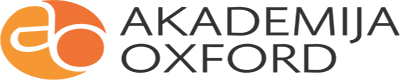 Ovaj dokument je preuzet sa oficijalnog sajta Ministarstva ProsveteПРВИ РАЗРЕДПРВИ РАЗРЕДПРВИ РАЗРЕДПРВИ РАЗРЕДДРУГИ РАЗРЕДДРУГИ РАЗРЕДДРУГИ РАЗРЕДДРУГИ РАЗРЕДДРУГИ РАЗРЕДДРУГИ РАЗРЕДТРЕЋИ РАЗРЕДТРЕЋИ РАЗРЕДТРЕЋИ РАЗРЕДТРЕЋИ РАЗРЕДТРЕЋИ РАЗРЕДЧЕТВРТИ РАЗРЕДЧЕТВРТИ РАЗРЕДЧЕТВРТИ РАЗРЕДЧЕТВРТИ РАЗРЕДЧЕТВРТИ РАЗРЕДЧЕТВРТИ РАЗРЕДЧЕТВРТИ РАЗРЕДУКУПНОУКУПНОУКУПНОУКУПНОРазредно часовнаРазредно часовнаРазредно часовнаРазредно часовнаРазредно часовнаРазредно часовнаРазредно часовнаРазредно часовнаРазредно часовнаРазредно часовнаРазредно часовнаРазредно часовнаРазредно часовнаРазредно часовнаРазредно часовнаРазредно часовнаРазредно часовнаРазредно часовнаРазредно часовнаРазредно часовнаРазредно часовнаРазредно часовнаРазредно часовнаРазредно часовнаБ. СТРУЧНИ ПРЕДМЕТИБ. СТРУЧНИ ПРЕДМЕТИнаставанаставанаставаНастава ублокугод.наставанаставанаставанаставаНастава ублокугод.наставанаставанаставаНастава ублокугод.наставанаставанаставаНастава ублокугод.наставанаставанаставаНастава ублокугод.(теорија, вежбе, практична настава)(теорија, вежбе, практична настава)НЕДЕЉНОНЕДЕЉНОГОДИШЊЕГОДИШЊЕНастава ублокугод.НЕДЕЉНОНЕДЕЉНОНЕДЕЉНОГОДИШЊЕГОДИШЊЕГОДИШЊЕНастава ублокугод.НЕДЕЉНОНЕДЕЉНОНЕДЕЉНОГОДИШЊЕГОДИШЊЕНастава ублокугод.НЕДЕЉНОНЕДЕЉНОНЕДЕЉНОГОДИШЊЕГОДИШЊЕНастава ублокугод.НЕДЕЉНОНЕДЕЉНОГОДИШЊЕГОДИШЊЕНастава ублокугод.Настава ублокугод.Настава ублокугод.Настава ублокугод.Настава ублокугод.Настава ублокугод.ТВТВНастава ублокугод.ТВВТТВНастава ублокугод.ТВВТВНастава ублокугод.ТВВТВНастава ублокугод.ТВТВНастава ублокугод.ТВТВТВВТТВТВВТВТВВТВТВТВ1.Страни језик II31053102396387123902.Основи туризма и2702702.угоститељства2702703.Хигијена2702704.Економика и организација2682684.предузећа2682685.Психологија2642646.Основи куварства2642647.Туристичка географија26425841228.Познавање робе26425841229.Маркетинг у туризму25825810.Хотелијерство25825811.Наука о исхрани25825812.Услуживање са практичном2702368102902664192150150265817415015081526046845045012.наставом27023681029026641921501502658174150150815260468450450Укупно Б:931560732381029013641619215015015643517415015044151404468450450Укупно Б:993153156010103403403409019196086081502121609609150595918721872450Укупно А + Б:3021050706027591817090256800192150150266754174150150108193522606450450Укупно А + Б:323211201120603232108810881088903131992992150323292892815012712741284128450Укупно часова:32321180118011803232117811781178117831311142114211423232107810781078127127457845784578